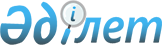 О признании утратившими силу некоторых решений Правительства Республики КазахстанПостановление Правительства Республики Казахстан от 13 марта 2015 года № 140      Правительство Республики Казахстан ПОСТАНОВЛЯЕТ:



      1. Признать утратившими силу некоторые решения Правительства Республики Казахстан согласно приложению к настоящему постановлению.



      2. Настоящее постановление вводится в действие со дня его первого официального опубликования.      Премьер-Министр

      Республики Казахстан                     К. Масимов

Приложение         

к постановлению Правительства

Республики Казахстан   

от 13 марта 2015 года № 140 

Перечень утративших силу некоторых решений

Правительства Республики Казахстан

      1. Постановление Правительства Республики Казахстан от 31 августа 2012 года № 1119 «Об утверждении стандартов государственных услуг, оказываемых Министерством образования и науки Республики Казахстан, местными исполнительными органами в сфере образования и науки» (САПП Республики Казахстан, 2012 г., № 68, ст. 984).



      2. Постановление Правительства Республики Казахстан от 9 июля 2013 года № 699 «О внесении изменений и дополнений в постановления Правительства Республики Казахстан от 20 июля 2010 года № 745 «Об утверждении реестра государственных услуг, оказываемых физическим и юридическим лицам» и от 31 августа 2012 года № 1119 «Об утверждении стандартов государственных услуг, оказываемых Министерством образования и науки Республики Казахстан, местными исполнительными органами в сфере образования и науки» (САПП Республики Казахстан, 2013 г., № 40, ст. 599). 



      3. Пункт 8 изменений, которые вносятся в некоторые решения Правительства Республики Казахстан, утвержденных постановлением Правительства Республики Казахстан от 26 августа 2013 года № 855 «Некоторые вопросы Министерства внутренних дел Республики Казахстан» (САПП Республики Казахстан, 2013 г., № 50, ст. 699). 



      4. Пункт 16 изменений и дополнений, которые вносятся в некоторые решения Правительства Республики Казахстан, утвержденных постановлением Правительства Республики Казахстан от 18 октября 2013 года № 1115 «О внесении изменений и дополнений в некоторые решения Правительства Республики Казахстан» (САПП Республики Казахстан, 2013 г., № 60, ст. 827). 



      5. Пункт 2 постановления Правительства Республики Казахстан от 4 февраля 2014 года № 45 «Об утверждении стандарта государственной услуги «Проведение государственной научно-технической экспертизы» (САПП Республики Казахстан, 2014 г., № 4, ст. 32). 



      6. Пункты 1 и 2 изменений, которые вносятся в некоторые решения Правительства Республики Казахстан, утвержденных постановлением Правительства Республики Казахстан от 19 февраля 2014 года № 115 «Об утверждении стандартов государственных услуг, оказываемых местными исполнительными органами, в сфере семьи и детей, и внесении изменений в некоторые решения Правительства Республики Казахстан» (САПП Республики Казахстан, 2014 г., № 7, ст. 75). 



      7. Подпункт 2) пункта 2 постановления Правительства Республики Казахстан от 23 мая 2014 года № 538 «Об утверждении стандартов государственных услуг, оказываемых Министерством образования и науки Республики Казахстан, местными исполнительными органами в сфере дошкольного и среднего образования» (САПП Республики Казахстан, 2014 г., № 35, ст. 337). 



      8. Пункт 2 постановления Правительства Республики Казахстан от 26 мая 2014 года № 544 «Об утверждении стандартов государственных услуг, оказываемых в сфере высшего и послевузовского образования» (САПП Республики Казахстан, 2014 г., № 36, ст. 340). 



      9. Пункт 2 постановления Правительства Республики Казахстан от 31 мая 2014 года № 599 «Об утверждении стандартов государственной услуги «Прием документов в организации технического и профессионального, послесреднего образования» (САПП Республики Казахстан, 2014 г., № 37, ст. 361). 



      10. Пункт 2 постановления Правительства Республики Казахстан от 31 мая 2014 года № 605 «Об утверждении стандартов государственных услуг, оказываемых в сфере высшего и послевузовского образования (САПП Республики Казахстан, 2014 г., № 37, ст. 366). 



      11. Пункт 2 постановления Правительства Республики Казахстан от 9 июня 2014 года № 633 «Об утверждении стандартов государственных услуг в сфере дошкольного и среднего образования» (САПП Республики Казахстан, 2014 г., № 40-41, ст. 384.). 
					© 2012. РГП на ПХВ «Институт законодательства и правовой информации Республики Казахстан» Министерства юстиции Республики Казахстан
				